                  Bangladesh Shipping Corporation (BSC)   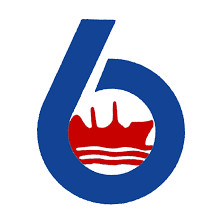 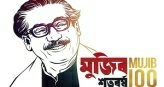                                       Daily Vessels Movement PositionRef: 18.16.0000.372.53.002.21	                                                                              Date: 08.05.2022Report on COVID-19Name of the Organization: Head Office & BSC Marine Workshop, Bangladesh Shipping Corporation, Chattogram.Date:08.05.2022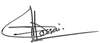 SL NoName of the VesselsActivity of Vessels at present Port(Loading/Discharging/ Updates Daily)Cargo Grade/Quantity/Next DestinationInformation of ETB/ C/D & ETA to Next Port1M.V Banglar JoyjatraCargo:Cement in bags1518hrs LT/30.04.22:AMF at Samsun berth(Turkey)0800hrs LT/01.05.22:Commenced loading0936hrs LT/05.05.22:Ceased ldng due bad weather Vsl cast off fm berth,1106hrs LT:Vsl anchored at Samsun Anchorage area no-30900hrs LT/08.05.22:Vsl berthed at Samsun(W-1)Present port:Samsun(Turkey)Awaiting loading2M.V.BanglarSamriddhiCargo:In Ballast1400hrs LT/22.02.22:Vsl anchored/NOR Tendered at Pivdennyi waiting Anchorage area(Ukraine)2054hrs LT/23.02.22:Vsl anchored at Pivdennyi Inner Anchorage(Ukraine),Vsl presently at Olvia inner Anchorage(1.0NM fm berth),Vsl awaiting fr pilot/permission fm HM to leave the area,Vsl attacked by Rocket shell on 02.03.22/PM in Olivia inner anchorage(Ukraine War Zone)Master of MV Banglar Samriddhi declared Abandonment of the Vesselon 03.03.22 @ 1545hrs LT.Present position(Confirmed by Agent Delta Maritime:Olvia Inner Anchorage363(Ukraine). 3M.V. Banglar ArjanCargo:Copper Cathodes/32018.96MT1918hrs LT/02.04.22:Vsl anchored at Beira(Mozambique)2054hrs LT/04.04.22:Vsl AMF to berth at Beira0005hrs LT/05.04.22:Commenced loading1015hrs LT/19.04.22:Completed loading1836hrs LT:COSP fm Beira fr Thisvi(Greece)Next port:Thisvi(Greece)ETA:09.05.22/1930hrs LT4M.T. Banglar AgrajatraCargo:HVO/6210.942MT//UCO+FAME//QTY.:14956.029MT//HVO:2401.O89After completion loading (HVO)Vsl sailed fr Zhoushan,Vsl at Zhoushan Anchorage fr bunker,2124hrs LT/27.03.22:After bunkering Vsl sailed fr Yangpu(China),Vsl at Yangpu Anchorage-14(China)1248hrs/05.04.22:After completion loading Vsl sailed fr Singapore1036hrs LT/27.04.22:Anchored at Suez anchorage/10A(Egypt),Awaiting Transit Suez canalNext port:Antwerp(Belgium)ETA:10.05.22/1200hrs LT5M.T. Banglar AgradootCargo:Rapeseed Oil/26118.534MT2106hrs LT/25.03.22:Vsl COSP fm Suez frYangzhou(China)0936hrs LT/11.04.22:Vsl anchored at Port Klang bunkering area(Malaysia),After bunkering Vsl sailed fm Port Klang(Malaysia)1524hrs LT/19.04.22:Vsl anchored &NOR Tendered at CJK Ancorage(China)Present port:Out side CJK Ancorage(China)Awaiting berthing instruction to Yangzhou6M.T. Banglar AgragotiCargo:Crude soya bean oil/31098.582MT2106hrs LT/26.03.22:Completed loading at New Orleans,1348hrs/27.03.22:Vsl COSP fr Port Said(Egypt)/Transit Suez canal fr Kandla(India)Vsl presently at Kandla Anchorage(India)                                              Present Port Kandla(India)Awaiting berthing7M.T. Banglar Jyoti0800hrs/27.04.22:Commenced disch,0142hrs/28.04.22:Completed disch,0648hrs:POB,0712hrs:Cast off fm DOJ-7,0848hrs:DOP,1536hrs:AMF to M.Vsl,1542hrs:Commenced ldng,2018hrs:Completed ldng,2048hrs:Cast off fm M.Vsl/7TH Trip(10300MT),Completed disch,cast off fm DOJ-7,1706Hrs/02.05.22:AMF to M.Vsl 1712hrs:Commenced ldng,2300hrs:Completed ldng/9TH Trip(6900MT),0930hrs/05.05.22:POB,1142hrs:AMF to DOJ-7& DOP,1200hrs:Commenced disch,2248hrs:Completed disch,1106hrs/06.05.22:POB,1118hrs:Cast off fm DOJ-7,1224hrs:DOP,Vsl anchored at CTG O/A ‘C’                                     Awaiting next Lighterageoperation8M.T. Banglar Shourabh1000hrs/28.04.22:Commenced disch,0230hrs/29.04.22:Completed disch,0712hrs:POB,0748hrs:Cast off fm DOJ-7,0900hrs:DOP,1536hrs:AMFTo M.Vsl,1548hrs:Commenced ldng,2100hrs:Completed ldng/8TH Trip/(10900MT),2130hrs:Cast off fm M.Vsl,0924hrs/04.05.22:POB,1106:AMF to DOJ-7&DOP,1130hrs:Commenced disch,0342hrs/05.05.22:ComPleted disch,1000hrs:POB,1048hrs:Cast off fm DOJ-7,1154hrs:DOP,1224hrs:Vsl anchored at CTG O/A ‘C’Awaiting next Lighterageoperation9BSC Chartered Mother TankerMT HYDRACargo:96,224.00MT Murban Crude Oil(GROSS)21.04.22/1700hrs:NOR Tendered at Kutubdia,Chattogram Released:2336hrs/02.05.22